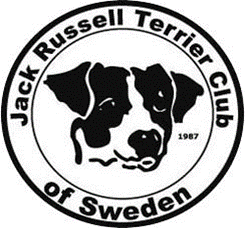 JRTC of Sweden anordnar Årsmötesutställning den 19 mars 2022.Plats: Atomhallen Hultsjö utanför Stockaryd.Domare: Meddelas så fort vi kanInsläppet börjar kl. 09:30 för alla hundar.Unghundar och valpar har företräde.Utställningen startar kl. 10:00Utställningsavg: Valp, Unghund & Öppen klass 200:-Anmälan på plats: 250:-Övriga klasser och Barn med hund & Junior handling: 50:-Utställningsavgift kommer inte att betalas tillbaka om utställaren ellerhundarna uteblir.Anmälan skall återföljas av betalning, senast 5 dagar efter sista anmälningsdag skall betalningen finnas på klubbens konto.Anmälan efter sista anmälningsdag medför en extra kostnad på 50:-/hundDetta gäller både medlemmar & icke medlemmar!För mer information & anmälan: Britta Trofast 073-815 36 40, britta@jrtc.seVÄGBESKRIVNING!Från Sävsjö: Kör mot Stockaryd, vid Björnskog sväng vänster mot Hultsjö, kör igenom byn Hultsjö, på utfarten sväng höger mot "Atomhallen".Från Rörvik: Kör mot Sävjsjö, 6 km efter Stockaryd vid Björnskog sväng höger mot Hultsjö, kör igenom byn Hultsjö, på utfarten sväng höger mot "Atomhallen".Från Vrigstad: Kör mot Stockaryd, 6km efter Stockaryd mot Sävsjö vid Björnskog, sväng höger mot Hultsjö, kör igenom byn Hultsjö, på utfarten sväng höger mot "Atomhallen".HJÄRTLIGT VÄLKOMNA!